Scénář bloku letní školy PPUČ (4. 7. 2018)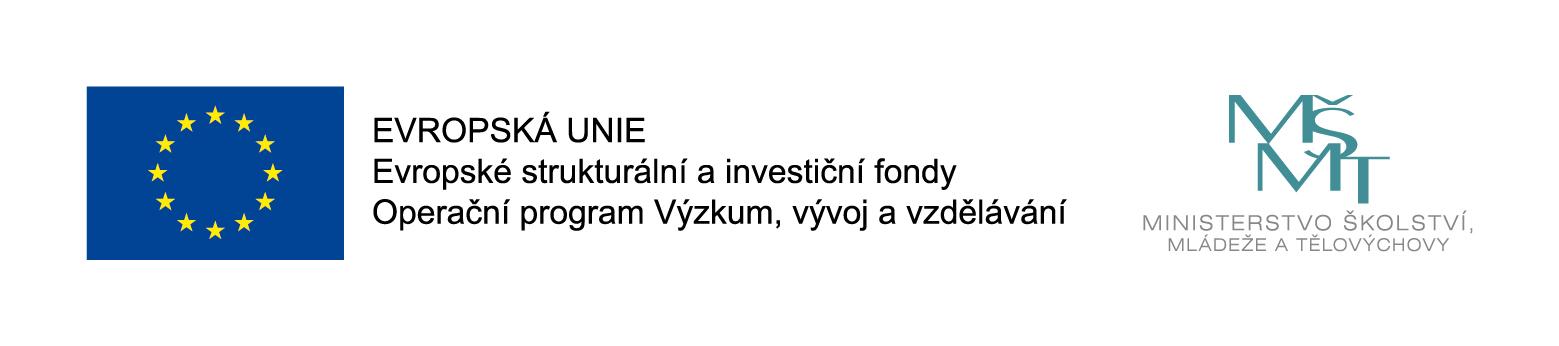 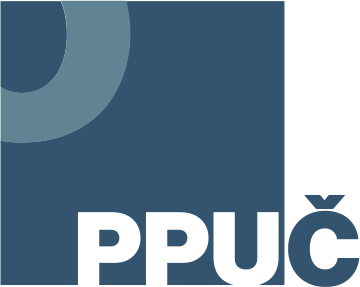 Interní dokument PPUČ4. 7. od 8(30) do 11.30 hodin nebo od 12.30 do 16 hod.Odpovídá: jméno garanta, oblast: Petr Koubek, PPUČLektor(ři): Tomáš Koten, Jovanka Rybová, Škola? V pohodě!Materiály: Technické zabezpečení: dataprojektor a notebook, reproduktory, židle do kruhu, flip chart, fixyNárok na pomůcky, které má dodat projekt PPUČ: nemáme. Materiály obdrží účastníci elektronicky.AnotaceCíl: Učitelé ZŠ získají ucelený soubor metod, her, námětů a postupů jak rozvíjet, aktivizovat a dále vést tak, aby se u dětí v průběhu školní docházky vytvářel pozitivní vztah k učení a dosahovalo se vzdělávací strategie rozvíjející kompetence dětí - žáků . Seminář bude doplněn videozáznamem ze školní praxe.Určeno všem učitelům 1. a 2. stupně ZŠ, všech aprobací, kteří chtějí dosáhnout toho, aby:* vyučování nebyla nuda* děti i učitelé chodili rádi do školy* výuka byla pestrá, hravá a zajímavá* žáky vyučování bavilo* děti podávaly maximální výkon* ve třídě bylo příjemné a nestresující klima* vytvářeli pozitivní vztah dětí k učení* dosahovali vzdělávací strategie rozvíjející kompetence žáků* realizovali a naplnili cíle učiva ŠVP a dosahovali očekávaných výstupůAnotaceCíl: Učitelé ZŠ získají ucelený soubor metod, her, námětů a postupů jak rozvíjet, aktivizovat a dále vést tak, aby se u dětí v průběhu školní docházky vytvářel pozitivní vztah k učení a dosahovalo se vzdělávací strategie rozvíjející kompetence dětí - žáků . Seminář bude doplněn videozáznamem ze školní praxe.Určeno všem učitelům 1. a 2. stupně ZŠ, všech aprobací, kteří chtějí dosáhnout toho, aby:* vyučování nebyla nuda* děti i učitelé chodili rádi do školy* výuka byla pestrá, hravá a zajímavá* žáky vyučování bavilo* děti podávaly maximální výkon* ve třídě bylo příjemné a nestresující klima* vytvářeli pozitivní vztah dětí k učení* dosahovali vzdělávací strategie rozvíjející kompetence žáků* realizovali a naplnili cíle učiva ŠVP a dosahovali očekávaných výstupůBodový scénářBodový scénářPopis činnostiPomůcky a obsahové zajištěníPomůcky a obsahové zajištěníZahájení1. blokAktivizující a hodnotící metody využitelné na 1. i 2. stupni ZŠ, zejména se zaměřením na rozvoj čtenářské a matematické gramotnostiPřestávka, občerstvení, síťování2. blokAktivizující a hodnotící metody využitelné na 1. i 2. stupni ZŠ, zejména se zaměřením na rozvoj čtenářské a matematické gramotnostiReflexe